Муниципальное бюджетное общеобразовательное учреждение гимназия г.Узловая Тульской областиРабочаяПРОГРАММА ВОСПИТАНИЯ3 « Б » классас воспитательной системой кадетской направленности.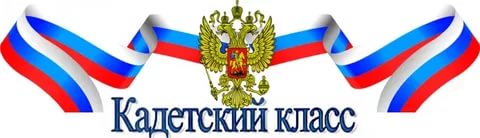                                                     Программу составила:                                                                                         классный руководитель 3 «Б» класса                               	Просецкая Т.В.Узловая, 2021Раздел «Особенности организуемого в классе воспитательного процесса»Патриотическое воспитание сегодня – это социальная потребность Российского общества. Признано, что основным институтом патриотического воспитания является система образования. В последние годы кадетское обучение и воспитание становится популярным как среди детей, так и среди родителей. Создание модели кадетских классов как структур общеобразовательных учебных заведений позволяет повысить доступность кадетского образования и создать структуру для организации и реализации воспитательного процесса на принципах кадетского воспитания, предусматривающих формирование образованной и воспитанной личности для социально активной деятельности в различных сферах жизни общества. Сейчас как никогда важно возрождение богатых традиций военно-патриотического и гражданского воспитания молодежи. Ведь именно с возрождения патриотизма можно наиболее эффективно прийти к величию Российского государства. Одним из направлений патриотического воспитания является кадетское движение. История развития кадетства имеет славную историю. Многие выпускники кадетских корпусов с годами становились не только военачальниками, но и великими музыкантами, исследователями, художниками, писателями и поэтами. Это всегда был цвет нации, её гордость. В кадетских корпусах учились: Сеченов, Достоевский, Лермонтов, Мусоргский, Римский-Корсаков, Крузенштерн, Даль, Нахимов и многие другие. Начало государственного патриотического воспитания в России было положено Петром I, как особая подготовка и воспитание молодых кадров. Пройдя сквозь столетия, эта работа ведется по настоящее время. В России накоплен практический опыт деятельности кадетских объединений. В начале 90-х годов в образовательных учреждениях при поддержке общественных организаций начали создаваться военно-патриотические кружки, клубы, которые со временем преобразовались в кадетские классы. Деятельность данных коллективов не только способствует подготовке учащихся к служению Отечеству на гражданском и военном поприще. Кадетские формирования помогают так же решать проблемы безнадзорности и профилактики правонарушений несовершеннолетних. Кадетское движение решает следующие задачи:- Воспитание духовно и физически здорового юношества на основе богатых исторических традиций России, родного края. -Восстановление традиции служения Отечеству, способности и готовности защитить и отстоять интересы Родины. -Формирование уважения к законам, нравственным нормам общества и необходимости выполнения их в жизни. -Выработка устойчивости в преодолении трудностей, способности действовать в условиях, близких к экстремальным. -Воспитание доброты, милосердия, взаимоуважения, бережного отношения к окружающему миру. -Развитие инициативы, самостоятельности, коллективизма, смелости в принятии решений и настойчивости в их выполнении. Детство – важнейший период человеческой жизни, не подготовка к будущей жизни, а настоящая, яркая, самобытная, неповторимая жизнь. И от того, как прошло детство, кто вел ребенка за руку в детские годы, что вошло в его разум и сердце из окружающего мира, от этого в решающей степени зависит, каким человеком станет.2.Раздел «Цель и задачи воспитания»Формирование гражданской идентичности призвано обеспечить интеграцию, единство и целостность самосознания личности как гражданина поликультурного общества на основе присвоения системы общечеловеческих нравственных ценностей, свободы его самовыражения, учета многообразия социальных установок, норм и ценностей. Цель программы: создание системы работы по патриотическому воспитанию обучающихся (кадетов), учитывая их физиологические и психологические особенности; формированию гражданской идентичности личности. Задачи программы: - создать благоприятные условия для интеллектуального, нравственного, эмоционального, психического и физического формирования личности  кадет, всемерного развития их способностей и творческого потенциала; - организовать внутренний распорядок, определяемый воинскими уставами, с учетом возрастных особенностей и возрастной психологии детей; - способствовать формированию чувства ответственности за свои поступки, ответственности за товарищей, формированию высокой общей культуры, нравственных и деловых качеств, способствующих выбору жизненного пути в области государственной службы; - способствовать формированию стремления к здоровому образу жизни; - развитие практических навыков воспитания гражданственности, патриотизма, активной жизненной позиции, милосердия, неравнодушия к окружающим;- формирование представления о роли  искусства (театра, кино, музыки, живописи и т.д.), истории, литературы,  спорта, природы, родного языка, песни   в развитии гражданской идентичности детей; -  формирование представления о роли общественной деятельности и участии в ней обучающихся для формирования гражданской активности личности;- развитие практических навыков воспитания гражданственности, патриотизма, активной жизненной позиции, милосердия, неравнодушия к окружающим;- включение родителей в активные формы формирования гражданской идентичности у детей (экскурсии, походы, семейные праздники, составления семейной родословной, творческие проекты, утренники,  конкурсы "Мама, папа и я - наша дружная семья!" и др.);-  привлечение родителей к обмену опытом воспитания (презентация семейных программ,  поделок, альбомов, реликвий, домашнего музея, увлечений семьи, традиций).  3. Раздел«Виды, формы и содержание деятельности»Организация работы с обучающимися, их родителями и школой предполагает практическую реализацию следующих инвариантных модулей: «классное руководство», «школьный урок», «курсы внеурочной деятельности», «работа с родителями», «самоуправление», «профориентация».Модуль «Классное руководство»Концепция воспитательной системы в классном коллективе выстраивается в полном соответствии с общей целью воспитания, которую ставит перед собой школа, и направлена на создание системы гражданского, информационно-правового воспитания учащихся. Считаю, что моя система воспитательной работы является гарантом интеллектуального, нравственного и физического развития воспитанников, потому что она направлена на формирование личности, сочетающей в себе мировоззренческую культуру, высокие нравственные качества, творческую индивидуальность, гуманистическое отношение к миру, способность к саморазвитию и самореализации. Уверена, что путь от сердца к сердцу можно проложить на основе искренности, взаимопонимания, взаимодоверия. Любая педагогическая концепция может быть воплощена в жизнь при одном главном условии: необходимо любить детей и принимать их такими, какие они есть, защищать их любовью просто за то, что они - дети! Идут дни, месяцы, годы, но дети всегда остаются детьми, и моя задача - быть им другом, раскрыть их души.Уровни социального пространства, направления которые осваивает человек, когда является учеником начальных классов школы, я систематизирую следующим образом:Гражданско-патриотическое;Духовно-нравственное;Здоровьесберегающее;Социальное;Профилактика безнадзорности правонарушений, социально-опасных явлений.1.  Гражданско-патриотическое направлениеЦель:Создание условий для воспитания учащихся достойными гражданами своей Родины.Задачи:Развитие у учащихся гражданственности, патриотизма, как важнейших духовно-нравственных и социальных ценностей, готовность к их активному проявлению в различных сферах жизни общества. Воспитание гражданско-патриотического и духовно-нравственного сознания на основе сохранения культурно-исторического наследия, отечественных традиций через привлечение учащихся к изучению истории города, республики.2. Духовно-нравственное направлениеЦель:Создание благоприятных условий для развития у учащихся способности мыслить рационально, для свободного и полного раскрытия способностей учащихся, эффективного проявления своих интеллектуальных умений в жизни.Задачи:Развивать интеллектуальные умения, сохранять любопытство и информационный интерес учащихся;Формировать культуру интеллектуального развития и совершенствования.3. Здоровьесберегающее направление.Цель:	Сохранение, укрепление и развитие нравственного, психического и физического здоровья детей.Задачи:Формирование у учащихся осознанного выбора здорового образа жизни, повышение уровня физического развития и физической подготовленности;Знакомство учащихся с опытом и традициями предыдущих поколений по сохранению здоровой нации.4. Социальное направление.Цели:	Формирование у обучающихся готовности к выполнению общественных функций.Задачи:Оказание помощи учащимся в успешном и эффективном прохождении процесса социальной адаптации;Индивидуальная помощь личности в ее кризисной ситуации в семье, в школе, когда необходимо восстановить здоровье, физическое, психическое и социальное здоровье;Охрана здоровья ребенка, организация его социальной, физической, познавательной и творческой деятельности.5. Профилактика безнадзорности правонарушений, социально-опасных явлений.Беседа о сохранности ценных вещей, мобильных телефоновБеседа по профилактике вымогательстваБеседа по профилактике антисоциальных привычекИнструктажи по ТБ (о личной безопасности)Беседа о ЗОЖВыявление детей, находящихся в трудной жизненной ситуацииПривлечение детей к занятиям в кружках, секцияхПосещение семей, беседы с родителямиПривлечение родительского комитета к работе с семьями Родительский лекторийКонсультации психологаВызов на Совет по профилактике правонарушенийИндивидуальная работа с учащимися на 2021-2022 учебный годВ  3 «Б» классе обучается 24 человека. Из них 15 девочек и 9 мальчиков. Возрастной состав класса таков: 2012 г.р.- 20 человек, 2013 – 4 человека. Из 24 семей - 21 полные. В неполных семьях (3 семьи) воспитанием детей занимаются только мамы.В классе многие дети из семей с оптимальными возможностями для воспитания и обучения: Кольцовы, Коноваловы, Костюковы, Майтвейцевы, Корсуковы и др.По данным медицинского осмотра есть дети с ослабленным здоровьем: нарушение зрения –Сагариев Р., Костюков М.Режим дня обеспечивает охрану жизни и здоровья детей. Учебный год начался 1 сентября и продолжится 33 учебные недели. После уроков  дети  посещают группу продленного дня. Здесь организуется жизнь детей в различных видах деятельности: дополнительного образования, игровой, спортивной, трудовой, общения. С 1 класса у уч-ся поручения: дежурство по раздевалке и классу, уход за комнатными растениями, сохранение порядка на полке с играми и в классной библиотечке и др.Все дети посещают музыкальную школу - эстетический  класс, который располагается в МБОУ гимназии.  В классе преобладает мажорный настрой, дающий возможность показать себя каждому ребенку.  СОЦИАЛЬНЫЙ ПАСПОРТ  3 «Б»  КЛАССА2021-2022 учебный год               Классный  руководитель:_Просецкая Татьяна ВячеславовнаНеполные семьи4. Многодетные семьи (3 и более детей до 18 лет)7.Дети-инвалиды, с ОВЗМодуль «Школьный урок»Школьные уроки проводятся согласно индивидуальным планам.Модуль «Курсы внеурочной деятельности»	В 3 «Б» классе проводится внеурочная деятельность: «Кадетский час» социального направления, «Основы православной культуры » общекультурного направления   и «Шахматы в школе» общеинтеллектуального направления.	Программа внеурочной деятельности «Кадетский час» способствует военно-патриотическому воспитанию младших школьников,  формированию основы для их подготовки к достойному служению Отечеству на гражданском или военном поприще. Основные цели: подготовка несовершеннолетних граждан к профессиональному служению Отечеству на гражданском и военном поприще, формирование у учащихся общей культуры, личностных качеств, обеспечивающих служение Отечеству, создание основы для осознанного выбора профессии.Формы организации внеурочных занятий могут быть различными: военно-спортивные игры, конкурсы-кроссворды, проекты, встречи с сотрудниками МЧС и др. Программа внеурочной деятельности «Шахматы в школе» положительно влияет на совершенствование у детей многих психических процессов и таких качеств, как восприятие, внимание, воображение, память, мышление, начальные формы волевого управления поведением. Программа «Основы православной культуры» ориентирована  на  формирование   базовой культуры личности младшего школьника. Духовно-нравственное воспитание детей на основе сопряжения культуры, традиций и православия. Создание условий для формирования личности гражданина и патриота России с присущими ему ценностями, взглядами, ориентациями, установками, мотивами деятельности и поведения; совершенствование системы патриотического воспитания, формирование у обучающихся гражданственности и патриотизма как качеств конкурентоспособной личности. Модуль «Работа с родителями»Цель работы- максимальное сближение интересов родителей и педагогов по формированию развитой личности.Задачи:Организация и совместное проведение досуга детей и родителей;Организация психолого-педагогического просвещения родителей через систему родительских собраний, тематических и индивидуальных консультаций, бесед;Создание условий для благоприятного взаимодействия всех участников учебно-воспитательного процесса- педагогов, детей, родителей;Создание благоприятной атмосферы общения, направленной на преодоление конфликтных ситуаций в процессе воспитания учащихся в системе « учитель- ученик-родитель».Основные формы работы:-родительские собрания с использованием инновационных форм:-практикум: «Взаимодействие и взаимопонимание школы и семьи»; -тренинг: «Ребёнок учится тому, что видит у себя в дому»;-лекция-диалог: «Воспитание трудолюбия в семье. Как воспитать себе помощника?»; -«круглый стол»: «Семейные ценности в православной культуре»; -диспут: «Поощрение и наказание»; -конференция: «Роль родителей в семье»; -ролевые игры: «Папа, мама и я – спортивная семья» -обмен опыта по воспитанию детей;Групповые обсуждения сходных проблем; тестирования, анкетирования;консультации специалистов;индивидуальные беседы. Ожидаемый  результат:Повышение функциональной грамотности родителей, которая выражается в усилении взаимопонимания и согласованности действий родителей, учителей, как заботы о развитии воспитанников. Высокий уровень стремления родителей к сохранению семейных отношений и круга семейных ценностей, ориентированных на духовно - нравственное воспитание детей.Обобщение и распространение опыта воспитания детей благополучных семей.Темы родительских собраний:Десять заповедей для родителейНе жди, что твой ребенок будет таким, как ты или таким, как ты хочешь. Помоги ему стать не тобой, а собой.Не требуй от ребенка платы за все, что ты для него сделал. Ты дал ему жизнь, как он может отблагодарить тебя? Он даст жизнь другому, тот — третьему, и это необратимый закон благодарности.Не вымещай на ребенке свои обиды, чтобы в старости не есть горький хлеб. Ибо что посеешь, то и взойдет.Не относись к его проблемам свысока. Жизнь дана каждому по силам и, будь уверен, ему она тяжела не меньше, чем тебе, а может быть и больше, поскольку у него нет опыта.Не унижай!Не забывай, что самые важные встречи человека — это его встречи с детьми. Обращай больше внимания на них — мы никогда не можем знать, кого мы встречаем в ребенке.Модуль «Самоуправление»СТРУКТУРА КЛАССНОГО САМОУПРАВЛЕНИЯУПРАВЛЯЮЩИЙ ОРГАН: Совет классаСтароста классаЗамещает классного руководителя в его отсутствие.Отвечает за состояние дисциплины на уроке.Обеспечивает связь класса с учителями и       администрацией.Является представителем класса в школьных органах.Координирует работу органов ученического самоуправления в классе.Совместно с классным руководителем составляет план работы на четверть (на основе предложений учащихся);Формирует коллективы для подготовки и проведения классных мероприятий.Помощник старосты       Помощник старосты выполняет функции старосты в его отсутствие, а также является представителем класса в системе школьного самоуправления.Секторы классного самоуправления:Сектор «Учебный»Осуществляет контроль за наличием у учеников формы, соответствующей официально-деловому стилю.Ведет контроль за успеваемостью.Отвечает за выпуск газеты по результатам проверки успеваемости и посещаемости учащихся класса.Организует помощь отстающим в учёбе.Отвечает за своевременную сдачу учебников и их получение в школьной библиотекеСледит за наличием и проверкой дневниковОрганизует работу по развитию познавательных интересов.Занимается подготовкой одноклассников к интеллектуальным конкурсам, олимпиадам и предметным неделям.Занимается формированием команд для участия в викторинах, интеллектуальных марафонах.Готовит интересные тематические классные часы, викторины.Знакомит с современными достижениями науки и культурыСектор «Патриот»Организует и проводит мероприятия по гражданско-патриотической тематике (День согласия и примирения, вывод советских войск из Афганистана, освобождение Ростовской области от немецко-фашистских захватчиков, День защитника Отечества, День Победы и другие памятные даты),Возлагает цветы к памятнику освободителям от немецко-фашистских захватчиковОрганизует участие класса в ежегодном смотре песни и строяОрганизует шефскую помощь ветеранам, детям войныНесет ответственность за   поздравление ветерановСектор «Порядок».Организует дежурство по классу: составляет график дежурства, своевременно сообщает одноклассникам о предстоящем дежурстве и напоминает о нем.2Отвечает перед учителями за подготовку кабинета к каждому уроку: проветривание, расстановку мебели, чистоту подоконников, доски.Несет ответственность за состояние мебели и озеленение в классной комнате.Отвечает за участие класса в трудовых акциях.Организует проверку результатов дежурства в конце дняОрганизует класс на субботники, генеральные уборки. Организует уборку территории, закрепленной за классом.Ведет беседы о чистоте, несет контроль за второй обувью.Сектор «Спорт»Занимается организацией спортивно-оздоровительной работы: обеспечивает участие класса в спортивно-оздоровительных мероприятиях, формированием команд.Поддерживает связь с учителями физкультуры, сообщает классу обо всех планируемых в школе спортивных мероприятиях.Принимает участие в разработке и подготовке сценариев спортивных праздников, спортивных состязаний, олимпийских игр в классеСоставляет заявки и списки класса для участия в спортивных соревнованияхЗанимается подготовкой снаряжения и определением маршрута походов класса.Ведет анализ работы учащихся на уроках физического воспитания (посещаемость, форма, нагрузка, группа здоровья, успеваемость).Несет ответственность за проведение физкультминуток на уроках.Отвечает за сохранность спортинвентаря.Сектор «Досуг»Занимается подбором необходимого материала для разработки и подготовки сценариев школьных праздников, номеров художественной самодеятельности, подбором музыкального материала;Организует музыкальные конкурсы и вечера в школе и классеСценарная группа участвует в жюри различных конкурсов в школе и классеОрганизует экскурсии в музеи, театры, выставки (совместно с классным руководителем).Готовит беседы о направлениях в музыкеЗнакомит с творчеством певцов и музыкантов, музыкальных группСектор «Редактор»Занимается сбором информации и несет ответственность за выпуск поздравительных, тематических стенгазет или по результатам классных дел;Занимается оформлением классного кабинета;Несет ответственность за оформление классного уголка;Готовят фотосюжеты и видеосюжеты при подготовке празднования дней рождения, юморин, встреч с родителями, смотрах знаний, экскурсий и поездок.Занимается подбором материала (фото-, видео-, аудио праздников, поездок, выступлений) для книги-летописи класса.Отвечает за организацию  и проведение конкурсов рисунков, плакатов в классе;Сектор «Забота»:фиксирует пропуски занятий учащимисясдаёт медицинские справки в медкабинетсобирает информацию о состоянии здоровья классаорганизует посещение ребят, которые длительное время находятся на лечении в больнице или домаотвечает за организацию горячего питания и дисциплину в столовойготовит сообщения, устные журналы, просмотр презентаций о здоровом образе жизнидля одноклассников в период эпидемий болезней готовят сообщения о профилактике заболевания     Во всей моей работе реализуется идея развития индивидуальных качеств личности ученика, его творческих способностей, а главное - формируется активная жизненная позиция и гражданственность.Модуль «Профориентация»«Ключевые общешкольные дела»4. Раздел «Основные направления самоанализа воспитательной работы»Очень важным показателем развития классного коллектива является сформированность физического потенциала личности учащихся, удовлетворенность учащихся процессом обучения в классе. Для изучения классного коллектива я планирую использовать следующие методики, которые являются весьма эффективными:- тест Н.Е. Щурковой «Размышляем о жизненном опыте» для определения нравственной направленности личности;- методика М.И. Шиловой для изучения воспитанности учащихся;- методика М.И. Рожкова «Определение уровня развития ученического самоуправления»;- методика А.А. Андреева «Изучение удовлетворенности учащихся школьной жизнью»;- методики Е.Н. Степанова для исследования удовлетворенности родителей жизнедеятельностью в образовательном учрежденииСамоанализ организуемой в школе воспитательной работы проводится с целью выявления основных проблем школьного воспитания и последующего их решения.Основными направлениями анализа организуемого в школе воспитательного процесса:1. Результаты воспитания, социализации и саморазвития школьников.Критерием, на основе которого осуществляется данный анализ, является динамика личностного развития школьников класса.Способом получения информации о результатах воспитания, социализации и саморазвития школьников является педагогическое наблюдение, диагностика «Уровень воспитанности».Внимание педагогов сосредотачивается на следующих вопросах: какие прежде существовавшие проблемы личностного развития школьников удалось решить за минувший учебный год; какие проблемы решить не удалось и почему; какие новые проблемы появились, над чем далее предстоит работать педагогическому коллективу.2. Состояние организуемой в школе совместной деятельности детей и взрослых.Критерием, на основе которого осуществляется данный анализ, является наличие в школе интересной, событийно насыщенной и личностно развивающей совместной деятельности детей и взрослых.Способами получения информации о состоянии организуемой в школе совместной деятельности детей и взрослых могут быть беседы со школьниками и их родителями, педагогами, лидерами ученического самоуправления, при необходимости – их анкетирование.Внимание при этом сосредотачивается на вопросах, связанных с- качеством проводимых общешкольных ключевых дел;- качеством совместной деятельности классных руководителей и их классов;- качеством организуемой в школе внеурочной деятельности;- качеством реализации личностно развивающего потенциала школьных уроков;- качеством существующего в школе ученического самоуправления;- качеством профориентационной работы школы;- качеством организации предметно-эстетической среды школы;-качеством взаимодействия школы и семей школьников.Итогом самоанализа организуемой в школе воспитательной работы является перечень выявленных проблем, над которыми предстоит работать педагогическому коллективу, и проект направленных на это управленческих решений.СогласованоЗаведующий кафедройПротокол №_____ от «____» ______ 20___г.УтвержденоНа заседании педагогического советаПротокол № _______ от«____» _____ 20__г.Утверждаю Директор МБОУ гимназии_________ БекетоваО.А. Приказ № ______ от«____» _______ 20___г.План воспитательных мероприятий 3 «Б» классана 2021-2022 учебной год № 
п/пМероприятия Сроки Ответственный1. Составление социального паспорта класса Сентябрь-октябрь Классный руководитель 3. Выявление детей, требующих особого педагогического внимания Сентябрь Классный руководитель 2. Ведение журнала индивидуальных бесед или тетради сопровождения Сентябрь- май Классный руководитель 3. Организация питания, обеспечение льготным питанием учащихся, находящихся в трудной жизненной ситуацииСентябрь, в течение года Классный руководитель 4. Организация занятости учащихся в системе дополнительного образования Октябрь, в течениегода Классный руководитель 5.  Диагностика условий семейного воспитания Ноябрь Классный руководитель 8. Индивидуальная работа с учащимися по профилактике девиантного поведения В течениегода Классный руководитель 9. Проведение диагностических исследований Попланувоспитательнойработы Классный руководитель 10. Индивидуальные консультации для родителей учащихся В течение года (по мере необходимости)Классный руководитель 11. Профилактическая работа по предупреждению неуспеваемости В течениегода Классный руководитель 12. Собеседования с учащимися, совершившими асоциальные поступки, систематически нарушающими правила для учащихся В течение года Классный руководитель 13. Организация дополнительных занятий по предметам с систематически неуспевающими учащимися В течениегода Классный руководитель 14. Беседы по формированию и развитию: навыков ЗОЖ, нравственных качеств личности, социально-эмоциональной компетентности В течениегода Классный руководитель 15. Организация занятости учащихся в летний период (летний отдых) Апрель-май Классный руководитель №п/пФамилияИ.О. ученика,телефонДата рожденияФ.И.О. родителей,телефонМесто работыДомашний адрес(фактическое проживание)Кружки, секции, другие учреждения дополнительного образования, которые посещает ученик(указать названия).Кружки, секции, другие учреждения дополнительного образования, которые посещает ученик(указать названия).№п/пФамилияИ.О. ученика,телефонДата рожденияФ.И.О. родителей,телефонМесто работыДомашний адрес(фактическое проживание)ШкольныеМуниципальные1.Головин Дмитрий Артёмович24.02.2012Кубова Карина Александровна89534382845Головин Артём Владимирович89539734686ГУЗ УРБ, медсестраС семьёй не проживаетКвартал 50 лет Октября, д.3, кв.47Внеурочная деятельность «Шахматы в школе», «Основы православной культуры», «Кадетский час»«Вокал» в  подростковом клубе «Орлёнок»2.Голошумов ДмитрийПавлович20.07.2012Голошумова Наталия Геннадиевна 89606803359Голошумов Павел Владимирович89606140900ТЦ «Первый», продавецг. Москва, инспекторКвартал 50 лет Октября, д.22, кв.56Внеурочная деятельность «Шахматы в школе», «Основы православной культуры», «Кадетский час»Секция  греко-римской борьбы в клубе «Витязь»3.Грачёва Элина Антоновна17.09.2012Грачёва Марина Вячеславовна89029078225Грачёв Антон Александрович89029008479Куратор Киреевского филиалаАНО ИСП «СОВА»ИП  «Демчев», водительУл. Суворова,15-12Внеурочная деятельность «Шахматы в школе», «Основы православной культуры», «Кадетский час»Музыкальная школа4.Дёмина Елизавета Артёмовна20.04.2012Дёмина Наталья Владимировна89207422129Дёмин Артём Владимирович89539694674ООО «ФРЕШ-маркет», специалист«Балтика-краски», малярУл.225 км, 4-1Внеурочная деятельность «Шахматы в школе», «Основы православной культуры», «Кадетский час»Художественная школа5.Игнашин Сергей Павлович05.10.2012Игнашина Елена Владимировна89520187929Игнашин Павел Сергеевич89969197635МБОУ СОШ №1, учительв/ч 62295, командир взводаКвартал 50 лет Октября, д.6, кв.80Внеурочная деятельность «Шахматы в школе», «Основы православной культуры», «Кадетский час»Танцевальная студия «Локомотив»6.Калашников ПавелСергеевич01.03.2012Калашникова Валентина Викторовна89534399817Калашников Сергей Николаевич89051198914ООО «Лига- Транс», бухгалтерЛокомотивное депо,машинистКвартал 50 лет Октября, 17а-10Внеурочная деятельность «Шахматы в школе», «Основы православной культуры», «Кадетский час»7.Камаева Ева Андреевна29.08.2012Камаева Кристина Валерьевна89773028022г. Москва,  ООО «Арома-люкс», консультантКвартал 50 лет Октября, 6-95Внеурочная деятельность «Шахматы в школе», «Основы православной культуры», «Кадетский час»Художественная школа8.Кольцова ДарьяКирилловна04.06.2012Кольцова Инга Александровна89534412704Кольцов Кирилл Александрович89509130736МБОУ гимназия, педагог-организаторООО «Тула Чермет Сталь», мастер по ремонту оборудованияКвартал 50 лет Октября, 22-91Внеурочная деятельность «Шахматы в школе», «Основы православной культуры», «Кадетский час»Музыкальная школа«Вокал» в  подростковом клубе «Орлёнок»9.Коновалова Эллина Алексеевна25.02.2012Коновалова Юлия Евгеньевна89539693927Коновалов Алексей Александрович89539693926Домохозяйкаг. Москва,кладовщикКвартал 50 лет Октября, 7-26Внеурочная деятельность «Шахматы в школе», «Основы православной культуры», «Кадетский час»Танцевальная студия «Локомотив»10.Королькова Милана Антоновна22.08.2012Королькова Екатерина Ивановна89029005545Корольков Антон Геннадьевич89509190843ООО ХайвелРЖД, помощник машинистаКвартал 50 лет Октября, 15-67Внеурочная деятельность «Шахматы в школе», «Основы православной культуры», «Кадетский час»11.Корсукова Софья Владиславовна08.01.2013Колоскова Елена Николаевна 89639322265Колосков Владислав Вячеславович89639322264АО ИЛЬ ДеботэВременно не работаетКвартал 50 лет Октября, 16-10Внеурочная деятельность «Шахматы в школе», «Основы православной культуры», «Кадетский час»Художественная школаМузыкальная школаХореография12.Кортакова Ева Александровна 06.01.2012Кортакова Светлана Владимировна89539747858Кортаков Александр Николаевич89539747959МОП «Единая Россия»РДЖ-охрана, охранникУл. Пугачёва, 18Внеурочная деятельность «Шахматы в школе», «Основы православной культуры», «Кадетский час»Художественная школа«Вокал» в  подростковом клубе «Орлёнок»13.Корюнова Кристина Игоревна08.03.2012Яфизова Татьяна Владимировна89202770684Корюнов Игорь Николаевич89539665023АО «Газпром газораспределение», слесарь ООО «Клишеровка Юньчен», шлифовальщикКвартал 50 лет Октября, 12-7Внеурочная деятельность «Шахматы в школе», «Основы православной культуры», «Кадетский час»Музыкальная школа14.Костюков Михаил Александрович21.02.2013Костюкова Наталия Викторовна89030351013Костюков Александр Сергеевич89156823154ДомохозяйкаИП КостюковКвартал 50 лет Октября, 2-15Внеурочная деятельность «Шахматы в школе», «Основы православной культуры», «Кадетский час»Музыкальная школаСекция «Карате» (шк. №61)15.Майтвейцева Екатерина Евгеньевна24.05.2012Майтвейцева Расиля Раушановна89056287822Майтвейцев Евгений Александрович89207459511ОМВД по Тульской областиСварщикКвартал 50 лет Октября, 11-63Внеурочная деятельность «Шахматы в школе», «Основы православной культуры», «Кадетский час»Хореография16.Матвеев  Даниил  Александрович26.04.2012Матвеева  Диана Владимировна89027538209Матвеев Александр Валерьевич8996 4322574ДомохозяйкаВременно не работаетКвартал 50 лет Октября, 7-28Внеурочная деятельность «Шахматы в школе», «Основы православной культуры», «Кадетский час»Бассейн «Локомотив»17.Назаров Михаил Михайлович01.02.2012Назарова  Юлия  Александровна89028455225Назаров Михаил Анатольевич8910 5831210МБУДО УДШИНовомосковск  а/к1411, водительКвартал 50 лет Октября, 13-29Внеурочная деятельность «Шахматы в школе», «Основы православной культуры», «Кадетский час»Музыкальная школа18.Норкина Ксения Ильинична01.07.2012Норкина Марина Юрьевна89092649929Норкин Илья Викторович89202742375ГУЗ УРБЗАО «УХК», водительУл. Осипенко, 22Внеурочная деятельность «Шахматы в школе», «Основы православной культуры», «Кадетский час»Танцевальная студия «Локомотив»19.Родионова Алина Тахировна17.01.2013Родионова Ирина Александровна89157844318ОАО РЖДКвартал 50 лет Октября, 19-59Внеурочная деятельность «Шахматы в школе», «Основы православной культуры», «Кадетский час»Музыкальная школаХудожественная школа«Вокал» в  подростковом клубе «Орлёнок»20.Романова Софья Евгеньевна12.02.2012Романова Галина Дмитриевна89207640456ГУЗ УРБКвартал 50 лет Октября, 1-1Внеурочная деятельность «Шахматы в школе», «Основы православной культуры», «Кадетский час»21.Сагариев Руслан Ильясович16.03.2012Копылова Юлия Юрьевна89531911854Сагариев Ильяс Абдурахманович8962Магазин «Алиса у берёзки»СтроительКвартал 50 лет Октября, 8-41Внеурочная деятельность «Шахматы в школе», «Основы православной культуры», «Кадетский час»Соколов Михаил Дмитриевич24.01.2012Елисеева Елена Александровна89038447227Соколов Дмитрий Николаевич89038440146Морозовская детская больницаВременно не работаетКвартал 50 лет Октября, 7-43Внеурочная деятельность «Шахматы в школе», «Основы православной культуры», «Кадетский час»Бассейн «Локомотив»Соколова Дарья Дмитриевна28.12.2012Соколова Алла Вячеславовна89207604049Соколов Дмитрий Сергеевич89207604435ДомохозяйкаАО РТККвартал 50 лет Октября, 27-105Внеурочная деятельность «Шахматы в школе», «Основы православной культуры», «Кадетский час»Юрищева Ольга Ивановна14.01.2013Юрищева Елена Юрьевна89202734708Юрищев Иван Васильевич89539569398МОМВД РоссииМЧС ПЧ №7, огнеборецКвартал 50 лет Октября, 22-64Внеурочная деятельность «Шахматы в школе», «Основы православной культуры», «Кадетский час»«Вокал» в  подростковом клубе «Орлёнок»Эстетич. гимнастика г. НовомосковскФ.И.О., место работы родителяФ.И.О ребенка (полностью)Дата рожденияДомашний адресПримечаниеКамаева Кристина Валерьевна, г. Москва,  ООО «Арома-люкс», консультант Камаева Ева Андреевна29.08.2012Квартал 50 лет Октября, 6-95Родионова Ирина Александровна, ОАО РЖДРодионова Алина Тахировна17.01.2013Квартал 50 лет Октября, 19-59Романова Галина Дмитриевна, ГУЗ УРБРоманова Софья Евгеньевна12.02.2012Квартал 50 лет Октября, 1-1Голошумова Наталия Геннадьевна,продавец ТЦ «Первый»Голошумов Дмитрий Павлович20.07.2012Квартал 50 лет Октября, д.22, кв.56Ф.И.О. матери место работыФ.И.О. отца место работыИмена и даты рождения всех детейДомашний адресГрачева Марина Вячеславовна, 03.03.1992Место работы: домохозяйка Грачев Антон Александрович13.08.1991 г.р.Место работы: ИП Демчев, водитель-экспедиторГрачева Элина Антоновна  17.09.2012Грачёва  Юлиана Антоновна    11.08.2015Грачёв Владислав Антонович  31.08.2017Ул. Суворова,15-12Соколова Алла Вячеславовна, домохозяйкаСоколов Дмитрий Сергеевич, временно не работаетСоколов Кирилл Дмитриевич 04.03.2008Соколова Елизавета Дмитриевна 31.12.2010Соколова Дарья Дмитриевна 28.12.2012Соколов Никита Дмитриевич  10.05.2014Кравцова Камилла Сергеевна 01.05.2005Квартал 50 лет Октября, 27-105Юрищева Елена Юрьевна, МОМВД РоссииЮрищев Иван Васильевич, МЧС ПЧ №7, огнеборецЮрищева Ольга Ивановна 14.01.2013Юрищев Николай Иванович 11.12.2004Юрищева Мария Ивановна 29.06.2018Квартал 50 лет Октября, 22-64Кортакова Светлана Владимировна, МОП «Единая Россия»Кортаков Александр Николаевич,РДЖ-охрана, охранникКортакова Ева Александровна 06.01.2012Кортаков Даниил Александрович 11.06.2010Кортаков Кирилл Александрович 10.11.2015Ул. Пугачёва, 18Кубова Карина Александровна, ГУЗ УРБ, медсестраКубов Артём Николаевич , ФКУ ЛИУ-3  УФСИН РоссииГоловин Дмитрий Артёмович 24.02.2012Кубов Ярослав Артёмович 7.04.2017Кубова Валерия Артёмовна 8.06.2020Квартал 50 лет Октября, д.3, кв.47Ф.И.О. ребёнка (полностью)Дата рожденияДом. адрес, телефонФ.И.О. родителей место работыФорма обученияДиагнозКортакова Ева Александровна 06.01.201289539747858Ул. Пугачёва, 18Кортакова Светлана Владимировна,МОП «Единая Россия»Кортаков Александр Николаевич,РДЖ-охрана, охранникОчнаяПолиневропатия, плоскостопие, смешанное расстройство психики.Название курсаКлассыКоличество часов в неделюОтветственные«Кадетский час»3 «Б» 24 человека1Просецкая Т.В.«Основы православной культуры»3 «Б» 24 человека 1Просецкая Т.В.«Шахматы в школе»3 «Б» 24 человека 1Просецкая Т.В.Время проведенияПовестка дня1 четверть «Первые  уроки школьной отметки. Особенности обучения в 3 классе»Выборы родительского комитета.2 четвертьИтоги 1 четверти  «Утомляемость ребёнка и как с ней бороться»«Питание и здоровье детей»3 четвертьИтоги 2 четверти«О воспитании у детей интереса к чтению»4 четвертьИтоги 3 четверти «Профилактика ДДТТ и соблюдение правил дорожного движения».«Профилактика простудных заболеваний». 4 четвертьИтоги прошедшего учебного года«Трудовое воспитание в семье» (диспут)ПрофориентацияПрофориентацияПрофориентацияПрофориентацияДела, события, мероприятияКлас-сыОриентировочноевремя проведе-нияОтветственныеПроведение классных часов: «Все работы хороши-выбирай на вкус!»«Знакомство с профессией –военный»116.1005.02Просецкая Т.В.Общешкольные делаКлассыОриентировочноевремя проведе-нияЛинейка «Здравствуй школа !»101.09Мероприятия, посвященные дню солидарности в борьбе с терроризмом:- Минута молчания в память о жертвах террора- Конкурсы рисунков «Я рисую этот мир» 1103-04.09Экскурсия в  библиотеку микрорайона129.09Посвящение  в кадеты106.09Сбор информации о занятости обучающихся в кружках и секциях (в том числе о состоящих на разных формах учета)1В течение месяцаЗаполнение «Листков здоровья» в классных журналах.1В течение месяцаРассаживание детей в классе в соответствии с рекомендациями врача1В течение месяцаВыставка, посвященная Дню матери в России126.11Выставка рисунков, посвященная Дню Героев Отечества (9 декабря)109.12Мастерская Деда Мороза. Конкурс на лучшую новогоднюю игрушку.1 24.12Праздник Новогодней ёлки129.30.12Вахта Памяти 1 февральКонкурс рисунков «Они сражались за Родину»118.02Спортивные мероприятия, посвященные 23 февраля122.02Празднование 8 Марта105.03Проведение «Урока  здоровья»1апрельМероприятия, посвященные 76 годовщине Дня Победы:1.Участие в митинге1 07.05Праздник Последнего звонка125.05